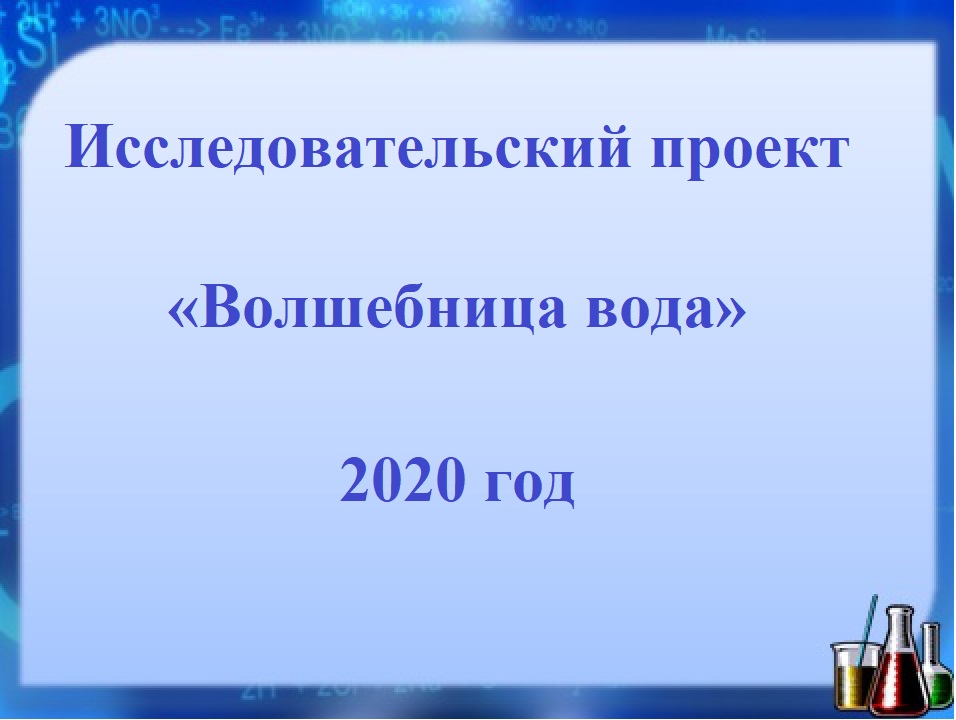 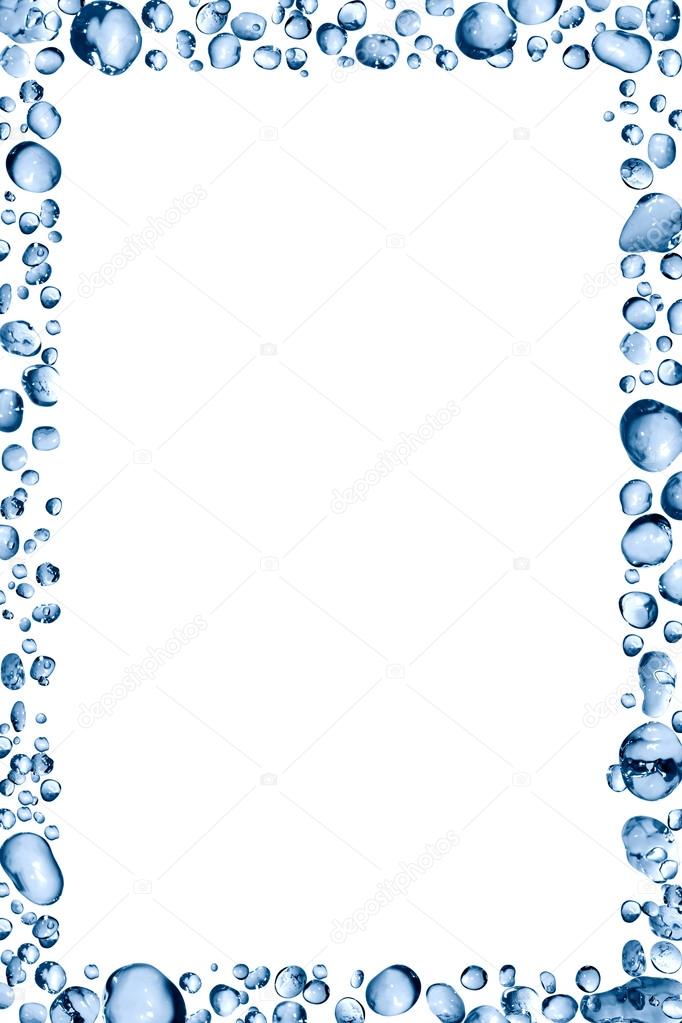 Исследовательский проект 
на тему: «Волшебница вода»Тип проекта: познавательныйУчастники проекта: дети подготовительной к школе группы, родители воспитатель Орлова Н.ВСроки проведения проекта: 02.03. -13.03.2020г.Актуальность:По результатам бесед с детьми выяснилось, что детям интересно было узнать, что происходит с водой, какие у нее свойства, откуда берется вода в кране, как происходят превращения воды в снег, лед, снежинки; почему человек состоит из воды, как вода помогает всему живому жить и расти. Цель:Расширение кругозора детей, формирование интереса к исследовательской деятельности. Задачи проекта:Формирование навыков сбора и обработки информации, развитие умений и навыков при проведении экспериментаторской деятельности, закрепление и систематизация знаний о воде и ее свойствах, уточнение представлений о зависимости жизни от воды и влияние воды на здоровый образ жизни, воспитание бережного отношения к природе и к водным ресурсам. Этапы проекта:1 этап1. ОрганизационныйВыбор темы:«Вода в природе», «Вода и здоровье», «Вода в жизни человека», «Вода и ее физические свойства», «Вода – богатство и красота! » 2. Постановка цели:  Узнать много интересного о воде. Провести эксперименты с водой, узнать о ее свойствах и пользе. 4. Определение сроков проведения проекта: 2 недели, март  2020 года. 2 этап. Практическая деятельность1. Работа с родителями: информационно – просветительское просвещение; подбор информации с использованием ИКТ (презентации о воде, о ее свойствах, о ее значении для жизни на Земле) .2. Деятельность детей: совместная, фронтальная и индивидуальная; формирование развивающей среды в группе вместе с детьми.  Содержание работы:Планируется работа с учетом направлений развития детей:- Социально – личностное развитие: «Вода в жизни человека»- Познавательное развитие: «Вода в природе», «Вода и ее физические свойства», «Вода в жизни человека», «Приключения золотой рыбки».- Речевое развитие: «Как люди речку обидели».- Художественно – эстетическое развитие: «Вода – богатство и красота».- Физическое развитие: «Здоровый ребенок».Наблюдения:- Предложить детям в течение всего дня запоминать, где и какую они видели воду (в помещении, на прогулке) ; как они ее использовали. Много ли им потребовалось воды. В конце дня обсудить свои наблюдения. - Для чего мы используем воду? (Пьем, моем руки, купаемся, стираем вещи, моем пол, поливаем растения, варим еду и т. п.) . Важно, чтобы дети почувствовали, как часто нам нужна вода. Без нее мы не можем прожить. Пусть они представят, что случилось бы, если вода вокруг исчезнет. - Познакомить детей с комнатными растениями, требующими умеренного полива. Продолжать учить детей правильно поливать растения. Объяснить, что растение может погибнуть как от недостатка воды, так и от ее избытка. - Пьет ли растение воду? Поместить цветок в подкрашенную воду. Через некоторое время, стебель и цветок окрасятся под цвет воды. - Наблюдение за снежинками (форма) .- Наблюдение за падающим снегом. Познакомить с понятиями «метель», «поземка», «вьюга».- Наблюдение за комнатными растениями. Как долго растение может обходиться без воды? Почему растение зимой требует меньше полива? - Наблюдение за сосульками. Откуда берутся сосульки? Какого они цвета? Формы? Из чего состоят сосульки? Когда сосульки «плачут»? Опыты:- Уточнить представления детей о внешних признаках воды на ощупь, на вкус, по цвету. - Какая бывает вода (свойства воды) .- Как меняется вода в зависимости от температуры. - Снег – это тоже вода. - Свойства льда. - Можно ли пить талую воду? - Иней – это замерзший пар. - Свойства снега. - Все ли вещества растворяются в воде? - Фильтрация воды. 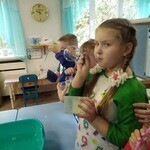 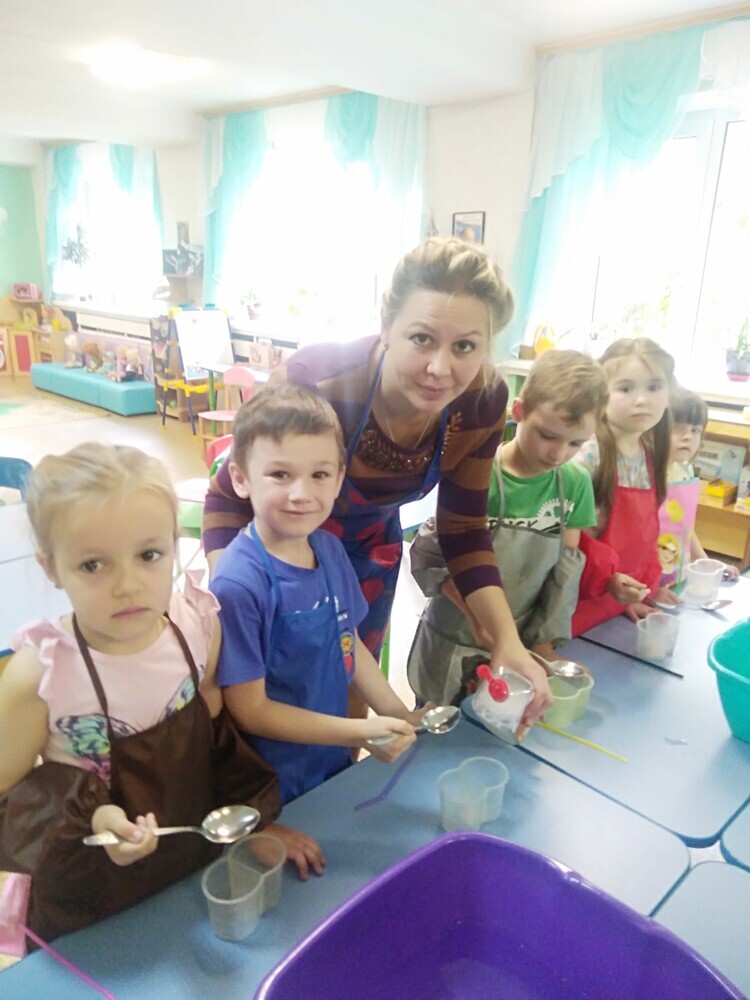 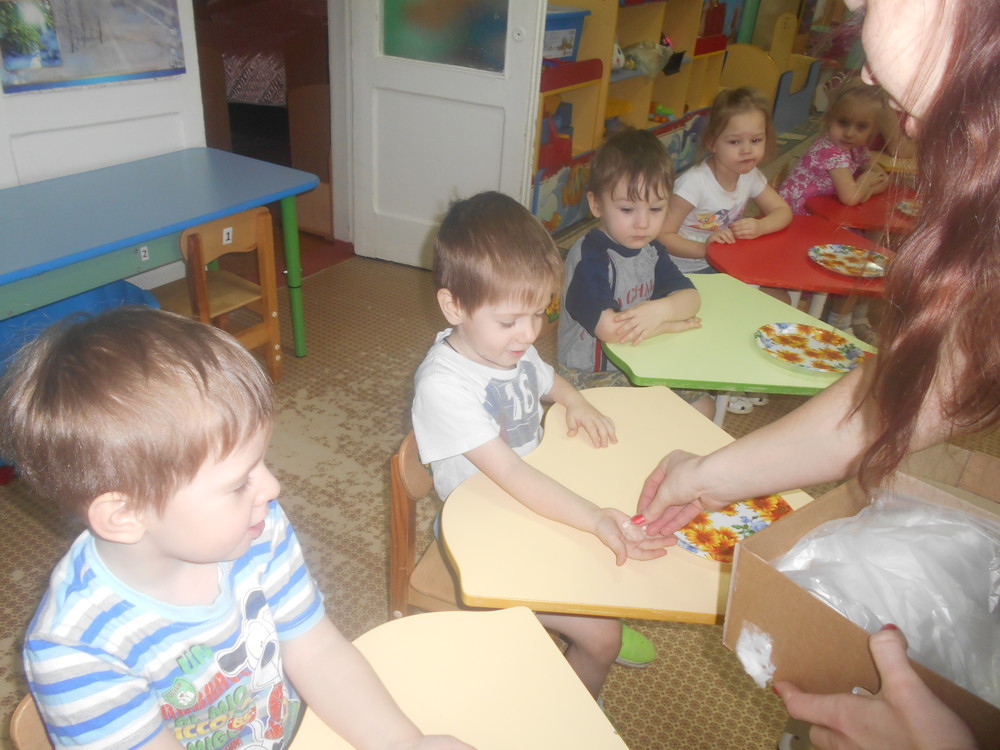 Дидактические игры:«Кому нужна вода», «Что было бы, если бы исчезла вода? », «Спрячь игрушку в воде», «Какой бывает вода», «Хорошо – плохо», «Тонет – не тонет».Сюжетно – ролевые игры: «Дом», «Семья», «Автосервис».Совместная деятельность с детьми: Игры с водой, повторение правил гигиены, уход за комнатными растениями, мытье игрушек, стирка кукольной одежды. Заучивание стихов о воде, игры со снегом, закрепление правил личной гигиены, рисование различных состояний воды (снег и лед – твердое состояние воды, иней, пар и туман – газообразное состояние воды, река, море – жидкое состояние воды) .Беседа на тему: «Почему воду необходимо беречь? ». Отгадывание загадок о воде, подбор иллюстраций на тему «Вода».НОД «Круговорот воды в природе» Цель: Обратить внимание детей на значение воды в нашей жизни, показать, где и в каком виде существует вода в окружающей среде. Рассказать, что капельки воды в природе «ходят», движутся по кругу. Подвижная игра «Ходят капельки по кругу»Цель: Дать детям первые элементарные знания о круговороте воды в природе. Развивающая среда: картины с изображением различных водоемов, глобус, макет дерева, пень, камень, 3 ленты голубого цвета, разовые стаканчики, тарелочки, стакан с водой, стакан с молоком. Ход занятия. 1. Введение в тему. Входит Капелька грустная. - Кто это? Почему она такая грустная? (Предположения детей) Капелька: Я появилась только сегодня. Упала с сосульки. Все кругом говорят, что я мокрая, холодная. Наверное, я зря появилась на свет. Я никому, наверное, не нужна. Я хочу найти свой дом и вернуться к маме. 2. Лаборатория природы. - Ребята, давайте поможем Капельке, расскажем ей кто она и поможем ей найти дом. Чтобы узнать, какая она, надо пройти в нашу лабораторию (Дети рассаживаются за столы. Определяем, что вода прозрачная; у воды нет запаха и вкуса; вода – жидкая и может течь) .- Кому нужна вода? Зачем? (Ответы детей) .- Она без запаха, вкуса и цвета. Но всеми учеными признано это: с любого грязнули всю грязь без следа смоет обычная наша вода. 3. Физминутка. Прошла зима холодная, Настали дни весенние, Теплом растопит солнышко, Как воск, снега пушистые. Листами изумруднымиЛеса заколыхаются, И вместе с травкой бархатнойВзойдут цветы душистые (Н. Рыжова) 4. Вода везде. – О чем мы с вами говорим сегодня? (О воде) - Где мы можем встретить воду? (Ответы детей) Показ слайдов с изображением рек, озер, морей, океанов. - Вы слыхали о воде? Говорят, она везде! В луже, в море, в океанеИ в водопроводном кране, Как сосулька, замерзает, В лес туманом заползает, На плите у нас кипит, Паром чайника шипит. Без нее нам не умыться, Не наесться, не напиться! Смею вам я доложить:Без нее нам не прожить! 5. Как рождается река? Откуда берется вода в кране? Мы каждый день пользуемся этой водой, а она все течет и течет, не заканчивается. В кране – вода из реки. Те капельки, которыми мы моем руки, проделали большой путь. Сначала они плавали в реке, потом человек направил их в трубы. К воде надо относиться бережно, не оставлять без надобности открытый кран. А как же рождается речка? Хотите узнать? На земле много разных рек – большие и маленькие, все они куда-то бегут. Большая река образуется из множества маленьких рек и ручейков. Хотите сделать свою большую речку? (На полу расположены дерево, пень, от них протянуты тоненькие ленты «ручейки». По середине широкая лента «река».) Вот эта широкая и длинная полоска ткани – главная река, а узкие голубые ленты ручейки. Давайте соединим ручейки с рекой. (Дети присоединяют узкие ленты к широкой). Посмотрите, какая широкая и большая река у нас получилась. 6. Круговорот воды в природе. - Ребята, а как же нам помочь Капельке вернуться к маме – тучке? (Воспитатель показывает схему круговорота воды в природе и рассказывает, как это происходит) .Подвижная игра «Ходят капельки по кругу»Воспитатель – мама Тучка, а ребята – ее дети Капельки, им пора отправляться в путь. (Звучит музыка, напоминающая звуки дождя.) Капельки прыгают, разбегаются, танцуют. Мама Тучка подсказывает, что им делать. - Полетели капельки на землю… Попрыгаем, поиграем.
- Скучно им стало   прыгать. Собрались они вместе и потекли маленькими веселыми ручейками (Капельки составляют ручейки, взявшись за руки).
 - Встретились ручейки и стали большой речкой (ручейки соединяются в одну цепочку). - Плывут Капельки в большой реке, путешествуют. Текла речка и попала в большой океан (дети перестраиваются в хоровод и двигаются по кругу). 
- Плавали Капельки в океане, а потом вспомнили, что мама Тучка наказывала им домой вернуться. А тут как раз солнышко пригрело. Стали Капельки легкими, потянулись вверх (присевшие Капельки поднимаются, затем вытягивают руки вверх). Испарились они под лучами солнышка, вернулись к маме Тучке. 
Молодцы, Капельки, хорошо себя вели, теперь с мамой будьте, она по вас соскучилась. 7. Итог. Пообщаемся с Капелькой. 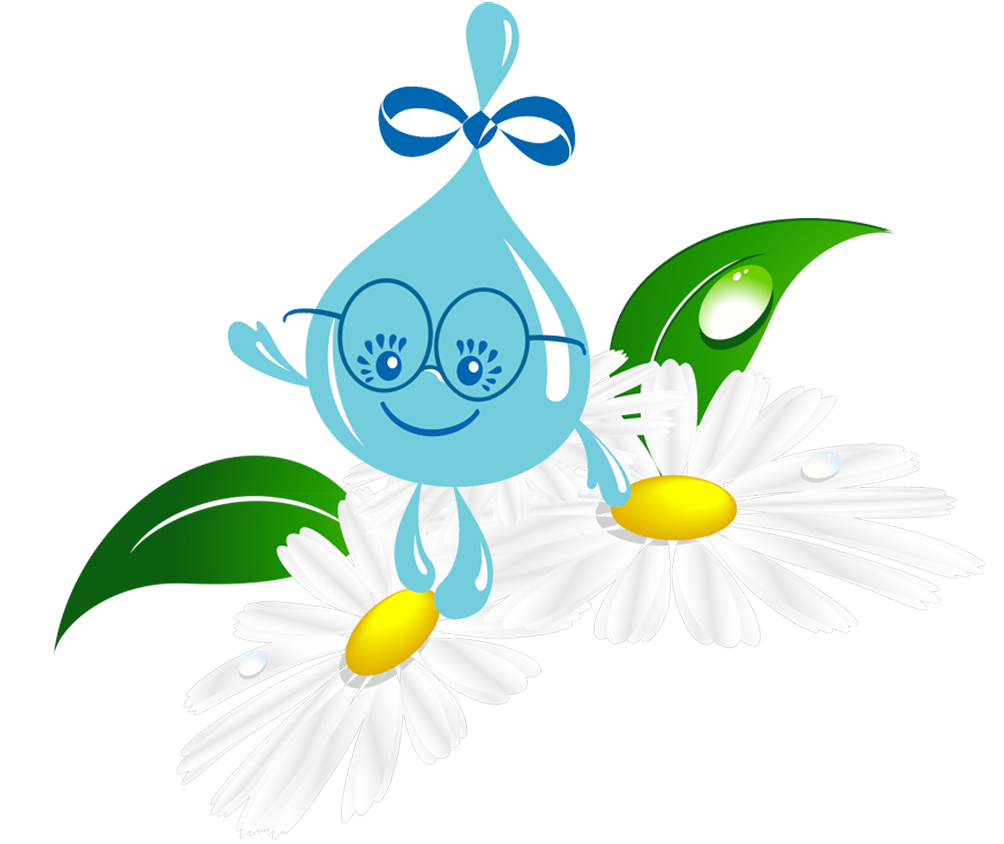 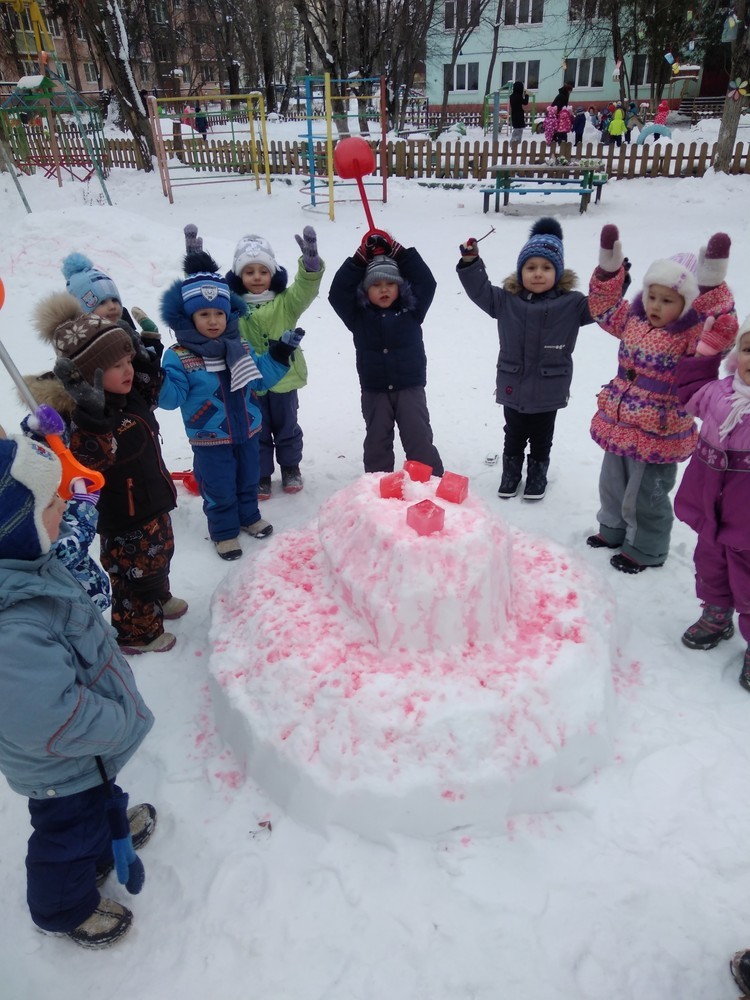 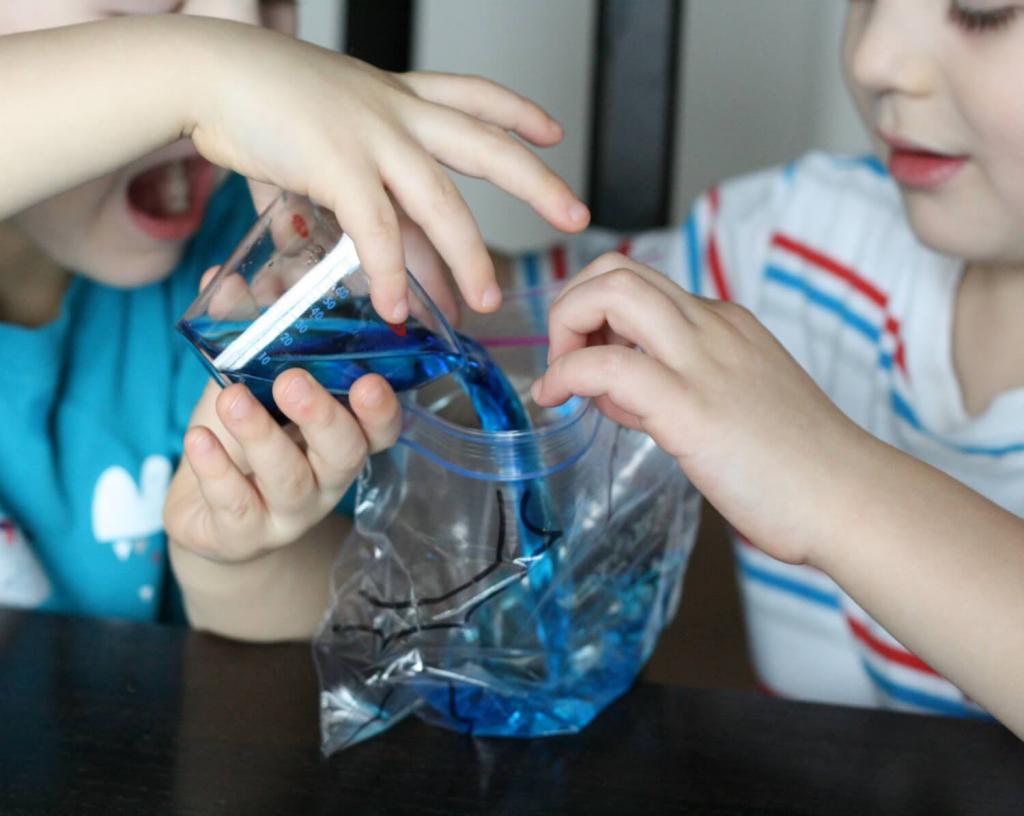 